Resident Student Association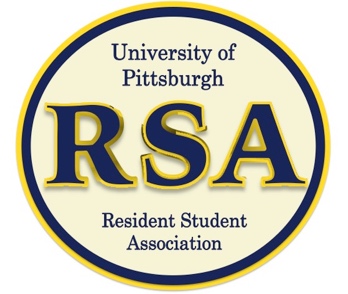 Hall Council Program-Panther Funds Expenditure*Fill out all the information for each Hall Council programProgram Information:Residence Hall: _______________________Program Title: ________________________      Program Date: _____________________Location: ____________________________	      Time: ____________ am/pm   Attendance: _____________Brief Program Description:______________________________________________________________________________________________________________________________________________________________________________________________________________________________________________________________________________Funding Information:Total Funds Spent on Panther Funds Card: _______________      Remaining PF Card Balance: ___________List of Vendors: ____________________________________________________________________________________________________________________________________________________________________________________Provide a description of the items purchased: ____________________________________________________ ______________________________________________________________________________________________________________________________________________________________________________________________________________________________________________________________________________Resident Student AssociationHall Council Program-Panther Funds Expenditure*Fill out all the information for each Hall Council programProgram Information:Residence Hall: _______________________Program Title: ________________________      Program Date: _____________________Location: ____________________________	      Time: ____________ am/pm   Attendance: _____________Brief Program Description:______________________________________________________________________________________________________________________________________________________________________________________________________________________________________________________________________________Funding Information:Total Funds Spent on Panther Funds Card: _______________  Remaining PF Card Balance : ___________List of Vendors: ____________________________________________________________________________________________________________________________________________________________________________________Provide a description of the items purchased: ____________________________________________________ ______________________________________________________________________________________________________________________________________________________________________________________________________________________________________________________________________________